Сумська міська радаVІIІ СКЛИКАННЯ IX СЕСІЯРІШЕННЯвід 23 липня 2021 року № 1450-МРм. СумиРозглянувши звернення громадянина, надані документи, відповідно до статей 12, 122 Земельного кодексу України, ураховуючи протокол засідання постійної комісії з питань архітектури, містобудування, регулювання земельних відносин, природокористування та екології Сумської міської ради                                від 18.05.2021 № 19, керуючись пунктом 34 частини першої статті 26 Закону України «Про місцеве самоврядування в Україні», Сумська міська рада  ВИРІШИЛА:Визнати таким, що втратив чинність, пункт 30 додатку № 1 до рішення Сумської міської ради від 23.06.2004 № 865-МР «Про вилучення та передачу у власність, оренду земельних ділянок громадянам, скасування та внесення змін до рішень Сумської міської ради» стосовно передачі в оренду Ширяєву Віталію Сергійовичу земельної ділянки за адресою: м. Суми, вул. Роменська, 8, площею 0,0155 га для будівництва та обслуговування житлових будинків, господарських будівель та споруд, враховуючи звернення Ширяєва Віталія Сергійовича та у зв’язку з неукладанням договору оренди землі.Сумський міський голова                                                                     О.М. ЛисенкоВиконавець: Клименко Ю.М.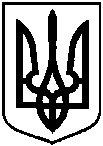 Про часткову втрату чинності рішення Сумської міської ради                           від 23.06.2004 № 865-МР                     «Про вилучення та передачу у власність, оренду земельних ділянок громадянам, скасування та внесення змін до рішень Сумської міської ради» Ширяєву Віталію Сергійовичу